ПАТЕНТИ НА ВИНАХОДИ, КОРИСНІ МОДЕЛІ ОТРИМАНІ У 2021 РОЦІ НАЦІОНАЛЬНИМ УНІВЕРСИТЕТОМ БІОРЕСУРСІВ І ПРИРОДОКОРИСТУВАННЯ УКРАЇНИ№ пНомер патенту/ дата публікаціїНазва патентуАвтори122839/06.01.2021,бюл. № 1/2021СПОСІБ ОЦІНКИ ВПЛИВУ ІНСЕКТИЦИДІВ НА ПРОСТОРОВУ ОРІЄНТАЦІЮ МЕДОНОСНОЇ БДЖОЛИМороз М.С; Яковлєв Р.В.122855/ 	06.01.2021,бюл. № 1/2021ОЧИСНИК КОРЕНЕБУЛЬБОПЛОДІВ ВІД ДОМІШОКБулгаков В. М.; Ніколаєнко С. М; Ружило З. В. 145859/06.01.2021,бюл. № 1/2021СПОСІБ ОЦІНКИ СТУПЕНЯ ГІДРОФОБІЗАЦІЇ ТЕКСТИЛЬНИХ МАТЕРІАЛІВНовицький А. М.; Сірко З.С.; Цапко Ю. В.; Цапко О. Ю.; Стариш Є. А.; Скрипник В. В.146000/13.01.2021,бюл. № 2/2021ПРИСТРІЙ ДЛЯ ВИМІРЮВАННЯ ТА РЕЄСТРАЦІЇ ТЕМПЕРАТУРИДудник А.О.; Лендєл Т. І.; Заєць Н.А.; Комарчук Д. С.; Гачковська М.А.; Якименко І. Ю.; Поліщук Д. В.146164/ 20.01.2021,бюл. № 3/2021СПОСІБ ВИРОБНИЦТВА ЖЕЛАТИНУ НА ОСНОВІ ПРІСНОВОДНОЇ РИБНОЇ СИРОВИНИСлободянюк Н.М.; Іванюта А. О.; Менчинська А.А.; Очколяс О. М. 146165/ 20.01.2021,бюл. № 3/2021СПОСІБ СУБЛІМАЦІЙНОГО СУШІННЯ РИБНОГО БУЛЬЙОНУСлободянюк Н.М.; Іванюта А. О.; Менчинська А.А.; Очколяс О. М.123162/24.02.2021,бюл. № 8/2021ОЧИСНИК КОРЕНЕБУЛЬБОПЛОДІВ ВІД ДОМІШОКБулгаков В. М.; Ніколаєнко С. М; Ружило З. В.12319524.02.2021,бюл. № 8/2021ОЧИСНИК КОРЕНЕБУЛЬБОПЛОДІВ ВІД ДОМІШОКБулгаков В. М.; Ніколаєнко С. М; Ружило З. В.123248 /03.03.2021,бюл. № 9/2021СПОСІБ ОПТИМІЗАЦІЇ РОЗВЕДЕННЯ APHIDIUS MATRICARIAE HAL.Мороз М. С.123252 /03.03.2021,бюл. № 9/2021Булгаков В. М.; Ніколаєнко С. М; Адамчук В. В.; Ружило З. В.; Рибалко В.М.; Скориков М. А.; Горобей В.П.; Паскуці С.; Санторо Ф.А.; Александрос С.146809/17.03.2021,бюл. № 11/2021Охріменко С.М.; Сірко З. С.; Вишняков І. Ю.; Протасов О. С.147080/07.04.2021,бюл. № 14/2021ВЕРТИКАЛЬНА ЕЖЕКЦІЙНА ЕЛЕКТРОСТАНЦІЯОхріменко С. М.; Сірко З.С.; Вишняков І.Ю.; Протасов О.С.Вождаєнко М.О.123639/ 05.05.2021,бюл. № 18/2021Братішко В.В.; Голуб Г. А.; Марус О. А. ; Хмельовська А.В.123641/ 05.05.2021,бюл. № 18/2021ОЧИСНИК КОРЕНЕБУЛЬБОПЛОДІВ ВІД ДОМІШОКБулгаков В.М.ОЧИСНИК КОРЕНЕБУЛЬБОПЛОДІВ ВІД ДОМІШОКБулгаков В.М.ОЧИСНИК КОРЕНЕБУЛЬБОПЛОДІВ ВІД ДОМІШОКБулгаков В.М.ОЧИСНИК КОРЕНЕБУЛЬБОПЛОДІВ ВІД ДОМІШОКБулгаков В.М.123652/ 05.05.2021,бюл. № 18/2021ДИСКОВИЙ КОРПУС ПЛУГАКурка В.П; Голуб Г.А.; Бешун О.А.147361/05.05.2021,бюл. № 18/2021Ромасевич Ю. О.; Ловейкін В. С.; Ляшко А. П.; Стехно О.В.147363/05.05.2021,бюл. № 18/2021СПОСІБ ВІДНОВЛЕННЯ ВИСОКОПОРИСТИХ НАПОВНЮВАЧІВ ДЛЯ БІОФІЛЬТРІВКоваленко В. О.; Шарило Д. Ю.; Вдовенко Н.М.; Коваленко Б. Ю.147369/ 05.05.2021,бюл. № 18/2021СПОСІБ ПРИГОТУВАННЯ МАРИНАДУ ДЛЯ М'ЯСА НА ОСНОВІ МЕДУТищенко Л.М.; Пилипчук О.С.; Акульонок О.І.147370/05.05.2021,бюл. № 18/2021СПОСІБ ВИГОТОВЛЕННЯ РИБНОГО РУЛЕТУГолембовська Н.В.; Ісраелян В. М.147371/05.05.2021,бюл. № 18/2021Тищенко Л.М.; Пилипчук О. С.; Акульонок О. І.147373/ 05.05.2021,бюл. № 18/2021СПОСІБ ОТРИМАННЯ МЕЗЕНХІМАЛЬНИХ СТОВБУРОВИХ КЛІТИН З КІСТКОВОГО МОЗКУ П'ЯТИДОБОВОЇ СТЕГНОВОЇ КІСТКИ КОНЯ ПІСЛЯ ЗАБОЮ ІЗ ВИСОКОЮ ПРОЛІФЕРАТИВНОЮ АКТИВНІСТЮБокотько Р. Р.; Мазуркевич А. Й.; Кладницька Л.В; Харкевич Ю. О.; Пасніченко О. С.; Данілов В. Б.147374/05.05.2021,бюл. № 18/2021СПОСІБ ОТРИМАННЯ СТОВБУРОВИХ КЛІТИН З МОЛОЗИВА КОБИЛИБокотько Р.Р.; Мазуркевич А. Й.; Кладницька Л.В; Харкевич Ю О.; Пасніченко О. С.; Данілов В. Б147375/ 05.05.2021,бюл. № 18/2021СПОСІБ ОТРИМАННЯ МЕЗЕНХІМАЛЬНИХ СТОВБУРОВИХ КЛІТИН З ПЕРЕРОДЖЕНОГО КІСТКОВОГО МОЗКУ ВЕЛИКОЇ РОГАТОЇ ХУДОБИБокотько Р. Р; Мазуркевич А.Й; Кладницька Л. В; Харкевич Ю О; Пасніченко О.С.; Данілов В. Б.147376/05.05.2021,бюл. № 18/2021СПОСІБ ОТРИМАННЯ СТОВБУРОВИХ КЛІТИН ІЗ МОЛОЗИВА ВЕЛИКОЇ РОГАТОЇ ХУДОБИБокотько Р.Р.; Мазуркевич А. Й.;Мельник О.П.Кладницька Л.В.; Харкевич Ю. О.; Пасніченко О.С.; Данілов В.Б.147377/05.05.2021,бюл. № 18/2021СПОСІБ ВИРОБНИЦТВА МОЛОЧНОГО БІЛКОВО-ЯГІДНОГО ПРОДУКТУСавченко О.А.; Грек О. В.; Циганков С.П; Пшенична Т.В.; Привиденцева О. О.; Очколяс О. М. 147378/05.05.2021,бюл. № 18/2021СПОСІБ ВИРОБНИЦТВА МОЛОЧНО-БІЛКОВОГО НАПІВФАБРИКАТУСавченко О. А; Грек О. В.; Чубенко Л. М.; Тимчук А.В; Очколяс О.М. 147379/05.05.2021,бюл. № 18/2021СПОСІБ ВИРОБНИЦТВА СИРОВАТКОВОГО СИРУ З ХАРЧОВИМИ ВОЛОКНАМИСавченко О. А.; Грек О.В.; Овсієнко К. В.; Тимчук А. В.;Онопрійчук О.О.; Очколяс О. М.147380/05.05.2021,бюл. № 18/2021СПОСІБ ОТРИМАННЯ МЕЗЕНХІМАЛЬНИХ СТОВБУРОВИХ КЛІТИН З КІСТКОВОГО МОЗКУ ДЕСЯТИДОБОВОЇ СТЕГНОВОЇ КІСТКИ ВЕЛИКОЇ РОГАТОЇ ХУДОБИ ПІСЛЯ ЗАБОЮ ІЗ ВИСОКОЮ ПРОЛІФЕРАТИВНОЮ АКТИВНІСТЮБокотько Р.Р.; Мазуркевич А. Й. ; Кладницька Л. В.; Харкевич Ю.О.; Пасніченко О.С.; Данілов В. Б.147385/05.05.2021,бюл. № 18/2021Коваль В.В.; Гунченко Ю. О.; Левченко А.О.; Шворов С. А.; Опришко О.О.; Пасічник Н. А.; Лендєл Т. І.; Шугайло Ю. Б.; Романенко К. Є.; Шворов А. С.; Юхименко А. С.Заблодський М. М.; Марченко О.А.;Ковальчук С. І; Радько І. П.147389/05.05.2021,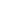 бюл. № 18/2021СПОСІБ ВИРОБНИЦТВА КОРМОВОГО БІЛКОВОГО БОРОШНА З ПЕРО-ПУХОВОЇ СИРОВИНИЗаблодський М. М.; Марченко О.А;Ковальчук С.І; Радько І.П.147390/05.05.2021,бюл. № 18/2021СПОСІБ БАГАТОСТРИМЕРНОГО ІМПУЛЬСНО-РОЗРЯДНОГО СУПРОВОДЖЕННЯ ГОРІННЯ СТЕХІОМЕТРИЧНО ЗБІДНЕНОЇ ПАЛЬНОЇ ПОВІТРЯНО-ВОДНО-ВУГЛЕВОДНЕВОГАЗОВОЇ СУМІШІЗаблодський М М; Андрієвський А.П.147391/05.05.2021,бюл. № 18/2021ПРИСТРІЙ ДЛЯ ВИЗНАЧЕННЯ ОБ'ЄМУ УТВОРЕНОГО У БІОГАЗОВИХ РЕАКТОРАХ БІОГАЗУЗаблодський М. М.; Сподоба М. О.; Сподоба О. О. 147394/05.05.2021,бюл. № 18/2021СПОСІБ КЕРУВАННЯ ЕЛЕКТРОМЕРЕЖЕЮ З РІЗНИМИ ДЖЕРЕЛАМИ ЕНЕРГІЇ В РЕАЛЬНОМУ ЧАСІКаплун В. В.; Петренко А. В.; Макаревич С. С.147395/05.05.2021,бюл. № 18/2021БАГАТОСТРИМЕРНИЙ РОЗРЯДНИК-ЗАПАЛЬНИКЗаблодський М. М.; Андрієвський А. П.147396/ 05.05.2021,бюл. № 18/2021ПРИСТРІЙ КОНТРОЛЮ ТЕХНІЧНОГО СТАНУ ВЕНТИЛЯТОРА ЗЕРНОЗБИРАЛЬНОГО КОМБАЙНАРоговський І. Л.; Тітова Л.Л. ; Надточій О В.; Ничай І.М.; Можарівський Д. М. 147397/ 05.05.2021,бюл. № 18/2021СПОСІБ ОТРИМАННЯ ГАПЛОЇДІВ ІЗ ПИЛЯКІВ СОРГО ЦУКРОВОГО У КУЛЬТУРІ IN VITROЖемойда В.Л.; Сторожик Л. І.; Войтовська В І; Зінченко О.А.; Макарчук О. С.; Спряжка Р. О.147398/ 05.05.2021,бюл. № 18/2021СПОСІБ ОТРИМАННЯ ДИГАПЛОЇДІВ РОСЛИН СОРГО ЦУКРОВОГО У КУЛЬТУРІ IN VITROЖемойда В. Л.; Сторожик Л. І.; Войтовська В. І.; Зінченко О. А.; Макарчук О. С.; Спряжка Р. О.СПОСІБ КУЛЬТИВУВАННЯ МЕТАЦЕРКАРІЇВ POSTODIPLOSTOMUM CUTICOLA В ШТУЧНОМУ ПОЖИВНОМУ СЕРЕДОВИЩІГончаров С. Л.; Сорока Н.М.; Галат М.В.; Теліжин І.О.; Дубовий А. І.147400/05.05.2021,бюл. № 18/2021СПОСІБ ПІДВИЩЕННЯ ВИЖИВАНОСТІ МЕТАЦЕРКАРІЇВ POSTHODIPLOSTOMUM CUTICOLA В ШТУЧНОМУ ПОЖИВНОМУ СЕРЕДОВИЩІГончаров С. Л.; Сорока Н.М.; Галат М. В.; Теліжин І. О.; Дубовий А. І. 14740105.05.2021,бюл. № 18/2021СИСТЕМА УПРАВЛІННЯ БІОГАЗОВОЮ УСТАНОВКОЮЗаблодський М. М.; Шворов С. А.; Лендєл Т.І.; Пасічник Н. А. ; Опришко О. О; Юхименко А. С.; Давиденко Т.С.147402/05.05.2021,бюл. № 18/2021СПОСІБ ЗАХИСТУ ПОСІВІВ СОНЯШНИКА (HELIANTUS ANNUS L.) ВІД ЗАСЕЛЕННЯ ТА ПОШКОДЖЕННЯ ЛУСКОКРИЛИМИ ФІТОФАГАМИДрозда В.Ф.; Мороз С. Ю.; Лісовий М. М.; Патика Т. І.; Коломієць Ю. В.; Доля М. М.147403/ 05.05.2021,бюл. № 18/2021СПОСІБ РОЗШИРЕННЯ НОРМИ РЕАКЦІЇ ВИДІВ РОДУ TRICHOGRAMMA (HYMENOPTERA, CHALCIDOIDEA) В РЕЖИМІ ТРИВАЛОЇ ДОМЕСТИКАЦІЇДрозда В.Ф.;Лісовий М. М.; Коломієць Ю. В.; Патика М. В.; Ушкалов В. О.14740405.05.2021,бюл. № 18/2021СПОСІБ БІОЛОГІЧНОГО ЗАХИСТУ ПОСІВІВ СОНЯШНИКА ВІД СОНЯШНИКОВОЇ ВОГНІВКИ (HOMOEOSOMA NEBULELUM DEN. ET SCHIFF.)Дрозда В.Ф.; Мороз С.Ю.; Лісовий М. М.; Доля М. М.; Патика М. В.;Коломієць Ю. В..147405/05.05.2021,бюл. № 18/2021СПОСІБ МАСОВОГО ЛАБОРАТОРНОГО РОЗВЕДЕННЯ КУЛЬТУРИ СОСНОВОГО ШОВКОПРЯДА (DENDROLIMUS PINI L.) ДЛЯ ПОТРЕБ БІОЛОГІЧНОГО ЗАХИСТУ ЛІСІВЖемойда В.Л.; Сторожик Л. І.; Войтовська В. І.; Зінченко О.А.; Макарчук О. С.; Спряжка Р. О.14740605.05.2021,бюл. № 18/2021Дрозда В. Ф.; Лісовий М. М.; Ушкалов В О 147407/05.05.2021,бюл. № 18/2021СПОСІБ КОНТРОЛЮ ЧИСЕЛЬНОСТІ ПОПУЛЯЦІЙ РОГОХВОСТІВ (HYMENOPTERA, SIRICIDAE) В БЕРЕЗОВИХ НАСАДЖЕННЯХЛісовий М. М.; Дрозда В. Ф.; Патика М. В.; Коломієць Ю.В.; Ушкалов В. О. 147408/05.05.2021,бюл. № 18/2021СПОСІБ ВИЗНАЧЕННЯ ВТРАТ ЗЕРНА ЗЕРНОЗБИРАЛЬНИХ КОМБАЙНІВТітова Л.Л ; Ничай І. М.; Роговський І. Л.; Надточій О. В.; Можарівський Д. М.; Перетятько В. Р. 147409/05.05.2021,бюл. № 18/2021ПРИСТРІЙ ТЕХНІЧНОГО КОНТРОЛЮ ГІДРОСТАТИЧНОЇ ТРАНСМІСІЇ ЗЕРНОЗБИРАЛЬНОГО КОМБАЙНАЛюбарець Б.С.; Роговський І. Л.; Тітова Л. Л. 147418/05.05.2021,бюл. № 18/2021ПРИСТРІЙ ДЛЯ КОНТРОЛЮ ТЕХНІЧНОГО СТАНУ ВАРІАТОРА МОЛОТИЛЬНОГО БАРАБАНА ЗЕРНОЗБИРАЛЬНОГО КОМБАЙНАТітова Л.Л; Ничай І. М; Роговський І. Л.; Надточій О. В.; Можарівський Д. М.14741905.05.2021,бюл. № 18/2021ПРИСТРІЙ ІНДУКЦІЙНОГО НАГРІВУ РІДКИХ І ГАЗОПОДІБНИХ СЕРЕДОВИЩЖильцов А. В.; Березюк А. О.; Курка В. П.147420/05.05.2021,бюл. № 18/2021ПРИСТРІЙ ДЛЯ ВИЗНАЧЕННЯ ВТРАТ ЗЕРНА ЗЕРНОЗБИРАЛЬНИМ КОМБАЙНОМТітова Л. Л.; Ничай І.М.; Роговський І. Л.; Надточій О. В.;Можарівський Д.М.; Перетятько В.Р.14742105.05.2021,бюл. № 18/2021ПРИСТРІЙ ДЛЯ ВІДБОРУ ПРОБ СОЛОМИ І ПОЛОВИ ВІД ЗЕРНОЗБИРАЛЬНОГО КОМБАЙНУТітова Л. Л. ; Ничай І. М.; Роговський І. Л.; Надточій О. В.; Швидун О. В.; Флоря І. В.14743205.05.2021,бюл. № 18/2021ПРИСТРІЙ ДЛЯ УЛЬТРАЗВУКОВОГО ОБРОБЛЯННЯ СУСПЕНЗІЙБратішко В. В. ; Шульга С. М.; Михайлович Я. М.; Тігунова О. О.; Ребенко В. І.; Хмельовський В. С.; Потапова С.Є.; Сівак І. М. 123715/ 19.05.2021, бюл. № 20/2021ОЧИСНИК КОРЕНЕБУЛЬБОПЛОДІВ ВІД ДОМІШОКГоловач І.В.123717/19.05.2021,бюл. № 20/2021ОЧИСНИК КОРЕНЕБУЛЬБОПЛОДІВ ВІД ДОМІШОКБулгаков В.М.147528/19.05.2021, бюл. № 20/2021СІЛЬСЬКОГОСПОДАРСЬКА МАШИНА З ГІДРАВЛІЧНИМ ПРИВОДОМ АКТИВНОГО РОБОЧОГО ОРГАНУТопчій С. І.; Попик П. С. 147549/19.05.2021, бюл. № 20/2021СПОСІБ ВИКОРИСТАННЯ ПРЕПАРАТУ "ГВОЗДИЧНА ОЛІЯ" ДЛЯ АНЕСТЕЗІЇ КЛАРІЄВОГО СОМАКоваленко Б.Ю.Вдовенко Н. М.;Коваленко В. О.; Шарило Д.Ю.123747/26.05.2021, бюл. № 21/2021СПОСІБ СТВОРЕННЯ МІКРОПРЕПАРАТІВ ДЛЯ ВИЗНАЧЕННЯ ВИДОВОГО СКЛАДУ КОМАРІВ РОДИНИ SCIARIDAE (MYCETOPHILOIDEA, DIPTERA)Мороз М. С.; Бабицький А. І.	123878/16.06.2021, бюл. № 24/2021ПРИСТРІЙ ДЛЯ ПРИГОТУВАННЯ ПРЕМІКСІВБратішко В.В.; Ребенко В.І.; Хмельовський В.С.; Заболотько О.О. ; Потапова С. Є.; Ачкевич О. М.; Радчук В.В.123879/16.06.2021, бюл. № 24/2021Гриб В.М.Ліханов А.Ф.; Василишин Р.Д.123881/16.06.2021, бюл. № 24/2021ОЧИСНИК КОРЕНЕБУЛЬБОПЛОДІВ ВІД ДОМІШОКБулгаков В.М.123882/16.06.2021, бюл. № 24/2021ПРИСТОСУВАННЯ ДЛЯ ВИЗНАЧЕННЯ ТЕХНІЧНОГО СТАНУ ПЛУНЖЕРНИХ ПАР ПАЛИВНИХ НАСОСІВ ВИСОКОГО ТИСКУ І РЕГУЛЮВАННЯ ФОРСУНОК ДИЗЕЛІВТопчій С.І. ;Попик П. С.; Костюк Г. В.; Роговський І.Л.147929/23.06.2021, бюл. № 25/2021СПОСІБ ВИГОТОВЛЕННЯ ПРЕПАРАТУ ВЕТЕРИНАРНОГО ПРИЗНАЧЕННЯ "ОВА+"Арнаута О. В.; Михайлюк М. М.; Калачнюк Л. Г.; Федишин П. М.; Павлюк О. В.124024/ 07.07.2021, бюл. № 27/2021Антрапцева Н. М ; Кочкодан О. Д. 124033/ 07.07.2021, бюл. № 27/2021ОЧИСНИК КОРЕНЕБУЛЬБОПЛОДІВ ВІД ДОМІШОКБулгаков В .М.Адамчук В. В.; Калетнік Г.М.; Головач І. В.; Ружило З. В.; Кюрчев С. В; Ігнатьєв Є. І.; Івановс С.; Новак Я.124034/07.07.2021, бюл. № 27/2021Булгаков В .М.Адамчук В. В.; Калетнік Г.М.; Головач І. В.; Ружило З. В.; Несвідомін А. В.Ігнатьєв Є. І.; Івановс С.; Новак Я.148114/ 07.07.2021, бюл. № 27/2021Тітова Л. Л.; Ничай І. М.; Роговський І. Л.; Надточій О.В.; Можарівський Д. М.; Перетятько В. Р.148150/ 14.07.2021, бюл. № 28/2021СПОСІБ ОЧИЩЕННЯ ВОДИ КОАГУЛЯНТОМВождаєнко М.О.;Сірко З. С.;Грабовський О. В.12411621.07.2021, бюл. № 29/2021Заблодський М.М.Жильцов А.В.Радько І.П.НаливайкоВ.А; Васюк В.В.12416428.07.2021, бюл. № 30/2021ОЧИСНИК КОРЕНЕБУЛЬБОПЛОДІВ ВІД ДОМІШОКБулгаков В .М.Адамчук В. В.; Калетнік Г.М.; Головач І. В.; Ружило З. В.; Несвідомін А. В.Ігнатьєв Є. І.; Івановс С.; Новак Я.12416528.07.2021, бюл. № 30/2021ОЧИСНИК КОРЕНЕБУЛЬБОПЛОДІВ ВІД ДОМІШОКБулгаков В .М.Адамчук В. В.; Калетнік Г.М.; Головач І. В.; Ружило З. В.; Несвідомін А. В.Ігнатьєв Є. І.; Івановс С.; Новак Я.14835428.07.2021, бюл. № 30/2021СПОСІБ ВИГОТОВЛЕННЯ БІОЛОГІЧНОГО ПОЛІФУНКЦІОНАЛЬНОГО ПРЕПАРАТУ НА ОСНОВІ КОНСОРЦІУМУ ҐРУНТОВИХ МІКРООРГАНІЗМІВ У РІДКІЙ ФОРМІПатика М. В.           12422304.08.2021, бюл. № 31/2021СПОСІБ КОНТРОЛЮ ФУНКЦІОНАЛЬНОГО СТАНУ ПЕЧІНКИ ЗА ТОКСИЧНОГО ГЕПАТИТУГрищенко В. А.; Томчук В. А.	14846211.08.2021, бюл. № 32/2021ВИСОКОЧАСТОТНИЙ БАР'ЄРНИЙ ОЗОНАТОРНовицький А. М.Головач В. М. Сірко З. СВишняков І. Ю. Охріменко С. М.14848111.08.2021,бюл. № 32/2021Патика М. В.14889129.09.2021,бюл. № 39/2021СПОСІБ ОТРИМАННЯ АСЕПТИЧНОЇ КУЛЬТУРИ РОСЛИН ЖЕНЬШЕНЮ ЗВИЧАЙНОГО (PANAX GINSENG C.A.MEY.) IN VITROЧорнобров О. Ю. Карпук А. І.Мельник О. М.14889229.09.2021,бюл. № 39/2021СПОСІБ ОТРИМАННЯ АСЕПТИЧНОЇ КУЛЬТУРИ РОСЛИН ГРАБУ ЗВИЧАЙНОГО (CARPINUS BETULUS L.) IN VITROЧорнобров О. Ю. Ткачова О. Е.Карпук А. І.Мельник О. М.14898705.10.2021, бюл. № 40/2021МОБІЛЬНА УСТАНОВКА ОЧИЩЕННЯ ВОДИ З ПРИРОДНИХ ДЖЕРЕЛСірко З. С.Вишняков І. Ю. Охріменко С.М. Протасов О. С. 12458813.10.2021, бюл. № 41/2021ЖИВИЛЬНЕ СЕРЕДОВИЩЕ ДЛЯ РОЗВЕДЕННЯ ТА ВИКОРИСТАННЯ ХИЖИХ НАПІВТВЕРДОКРИЛИХ ІЗ РОДИНИ PENTATOMIDAEМороз М. С.12458913.10.2021, бюл. № 41/2021ОЧИСНИК КОРЕНЕБУЛЬБОПЛОДІВ ВІД ДОМІШОКБулгаков В. М.Адамчук В.В. Калетнік Г. М. Головач І. В.Ружило З.В.Кюрчев С. В.Ігнатьєв Є.І. Івановс С.Новак Я.14901313.10.2021, бюл. № 41/2021СПОСІБ ВИГОТОВЛЕННЯ ПОЛІФУНКЦІОНАЛЬНОГО БІОЛОГІЧНОГО ПРЕПАРАТУ НА ОСНОВІ КОНСОРЦІУМУ ҐРУНТОВИХ МІКРООРГАНІЗМІВ ДЛЯ РОСЛИННИЦТВАПатика М. В.14904813.10.2021, бюл. № 41/2021КОРПУС ВАКУУМНОГО НАСОСУХмельовський В. С. Заболотько О.О.Братішко В. В.Роговський І. Л.Потапова С.Є. Трофимчук А. В. Ребенко В. І. Сутковий О. В.14904913.10.2021, бюл. № 41/2021СПОСІБ ПІДВИЩЕННЯ ЗНОСОСТІЙКОСТІ ПАР ТЕРТЯ ІЗ МЕТАЛЕВИХ МАТЕРІАЛІВЧаусов М. Г.Косарчук В.В.Пилипенко А. П. Твердомед В.М.14905013.10.2021, бюл. № 41/2021СПОСІБ ВИРОБНИЦТВА СОЛЕНО-СУШЕНОЇ РИБНОЇ ПРОДУКЦІЇСлободянюк Н М. Менчинська А. А. Іванюта А. О.; Манолі Т.А; Нікітчіна Т. І.14905113.10.2021, бюл. № 41/2021СПОСІБ ВИДАЛЕННЯ ПІДШКІРНОГО ШАРУ ЖИРУ З РИБИСлободянюк Н. М; Менчинська А. А.; Іванюта А. О.; Манолі Т.А; Нікітчіна Т. І.14906813.10.2021, бюл. № 41/2021СПОСІБ АНЕСТЕЗІЇ СТЕРЛЯДІ ЗА ДОПОМОГОЮ ГВОЗДИЧНОЇ ОЛІЇКоваленко Б. Ю; Шарило Д. Ю.; Вдовенко Н. М; Коваленко В.О; Поплавська О. С.; Шумова Віта Миколаївна (UA ); Яцун Анастасія Григорівна (UA )14910220.10.2021, бюл. № 42/2021ЗАСІБ ДЛЯ СПРЯМОВАНОГО ЕКСПОНУВАННЯ ЕКТОПАРАЗИТА ГАБРОБРАКОНА (HABROBRACON HEBETOR SAY.) В УМОВАХ ЗЕРНОСХОВИЩБондаренко Ілона Володимирівна (UA ); Антонець Дмитро Юрійович (UA ); Ушкалов Валерій Олександрович (UA ); Шевердєєва Ірина Сергіївна (UA ); Статкевич Ольга Ігорівна (UA )149136 20.10.2021, бюл. № 42/2021СПОСІБ АНЕСТЕЗІЇ РОСЛИНОЇДНИХ РИБ БІЛОГО АМУРА ТА ТОВСТОЛОБИКА ЗА ДОПОМОГОЮ ГВОЗДИЧНОЇ ОЛІЇКоваленко Богдан Юрійович (UA ); Шарило Дмитро Юрійович (UA ); Вдовенко Наталія Михайлівна (UA ); Коваленко Василь Олександрович (UA ); Поплавська Олена Сергіївна (UA ); Шумова Віта Миколаївна (UA ); Яцун Анастасія Григорівна (UA )12468027.10.2021, бюл. № 43/2021ЕНЕРГЕТИЧНИЙ ЗАСІБ СІЛЬСЬКОГОСПОДАРСЬКОГО ПРИЗНАЧЕННЯБулгаков Володимир Михайлович (UA ); Адамчук Валерій Васильович (UA ); Калетнік Григорій Миколайович (UA ); Головач Іван Володимирович (UA ); Ружило Зіновій Володимирович (UA ); Кувачов Володимир Петрович (UA ); Ігнатьєв Євген Ігоревич (UA ); Івановс Семенс (LV ); Новак Януш (PL )12468427.10.2021, бюл. № 43/2021МЕТАНТЕНКГолуб Г. А.Марус О. А.12468527.10.2021, бюл. № 43/2021ОЧИСНИК КОРЕНЕБУЛЬБОПЛОДІВ ВІД ДОМІШОКБулгаков В. М.Ніколаєнко С.М. Ружило З.В.12468627.10.2021, бюл. № 43/2021ОЧИСНИК КОРЕНЕБУЛЬБОПЛОДІВ ВІД ДОМІШОКБулгаков В. М.Ніколаєнко С. М.Ружило З.В.12468727.10.2021, бюл. № 43/2021ОЧИСНИК КОРЕНЕБУЛЬБОПЛОДІВ ВІД ДОМІШОКБулгаков В. М.Ніколаєнко Ст. М. Ружило З. В.12468727.10.2021, бюл. № 43/2021СПОСІБ ВИГОТОВЛЕННЯ ПРЕПАРАТУ ВЕТЕРИНАРНОГО ПРИЗНАЧЕННЯ "МАТАГЕТ-VITA"Арнаута О.В. Михайлюк М. М.Калачнюк Л. Г. Арнаута Н. В.14927003.11.2021, бюл. № 44/2021СИСТЕМА РЕГУЛЮВАННЯ ПОТУЖНОСТІ БЕНЗИНОВОГО ДВИГУНАТопчій С. І. Бешун О. А.Топчій С.С.Ногтев Ю. О.14930103.11.2021, бюл. № 44/2021СПОСІБ ОПТИМАЛЬНОГО КЕРУВАННЯ РУХОМ КРАНА ПРОЛЬОТНОГО ТИПУ ПРИ ДІЇ НА ВАНТАЖ ЗОВНІШНІХ СТОХАСТИЧНИХ ВПЛИВІВРомасевич Ю.О. Ловейкін В. С. Макарець В.В.14930203.11.2021, бюл. № 44/2021СПОСІБ ІДЕНТИФІКАЦІЇ МОДЕЛЕЙ ДИНАМІЧНИХ СИСТЕМРомасевич Ю.О.Ловейкін В. С.Ляшко А. П.12474310.11.2021, бюл. № 45/2021ОЧИСНИК КОРЕНЕБУЛЬБОПЛОДІВ ВІД ДОМІШОКБулгаков В. М; Адамчук В.В; Калетнік Г.М.; Головач Іван Володимирович (UA ); Ружило Зіновій Володимирович (UA ); Несвідомін Андрій Вікторович (UA ); Ігнатьєв Євген Ігоревич (UA ); Івановс Семенс (LV ); Новак Януш (PL )14934310.11.2021, бюл. № 45/2021СПОСІБ ПІДВИЩЕННЯ РІВНЯ БЕЗПЕЧНОСТІ КОВБАСНИХ ВИРОБІВБаль-Прилипко Лариса Вацлавівна (UA ); Рябовол Максим Віталійович (UA ); Слободянюк Наталія Михайлівна (UA ); Пилипчук Оксана Станіславівна (UA ); Ніколаєнко Микола Станіславович (UA ); Назаренко Марина Вікторівна (UA )14935510.11.2021, бюл. № 45/2021Ромасевич Юрій Олександрович (UA ); Ловейкін Вячеслав Сергійович (UA ); Ляшко Анастасія Петрівна (UA )10.11.2021, бюл. № 45/2021СТІЙКА ДИСКОВОЇ БОРОНИКурка Віталій Петрович (UA ); Роговський Іван Леонідович (UA ); Гуменюк Юрій Олегович (UA ); Тітова Людмила Леонідівна (UA )12481724.11.2021, бюл.№ 47/2021ОЧИСНИК КОРЕНЕБУЛЬБОПЛОДІВ ВІД ДОМІШОКБулгаков В.М. Ніколаєнко С. М. Ружило З.В.14946424.11.2021, бюл. № 47/2021ШНЕКОВИЙ ЖИВИЛЬНИК-УЩІЛЬНЮВАЧ УДАРНОГО БРИКЕТНОГО ПРЕСАЄременко О. І.Войналович О. В. Лук'янець В. О.14960524.11.2021, бюл. № 47/2021СЕКЦІЯ ДЛЯ ОПТИМІЗАЦІЇ МІКРОКЛІМАТУ БДЖОЛИНОГО ГНІЗДАБроварський В.Д. Турдалієв А.Т. Мирхахмедова Гулхае 